4CONGRUENT TRIANGLESPearson Edexcel - Tuesday 19 May 2020 - Paper 1 (Non-Calculator) Higher Tier1.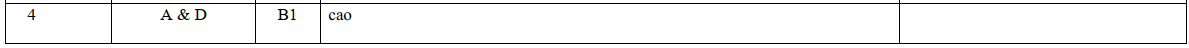 Pearson Edexcel - Tuesday 11 June 2019 - Paper 3 (Calculator) Higher Tier2.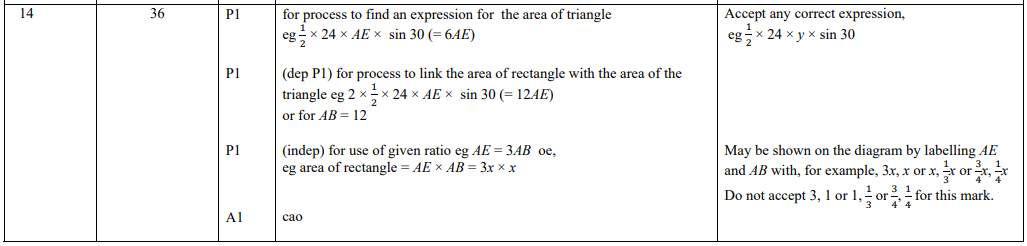 Pearson Edexcel - Tuesday 12 June 2018 - Paper 3 (Calculator) Higher Tier3.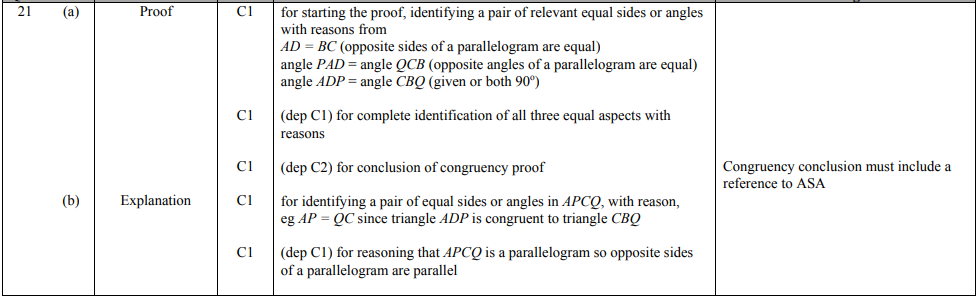 Pearson Edexcel - Specimen Papers Set 2 - Paper 1 (Non-Calculator) Higher Tier4.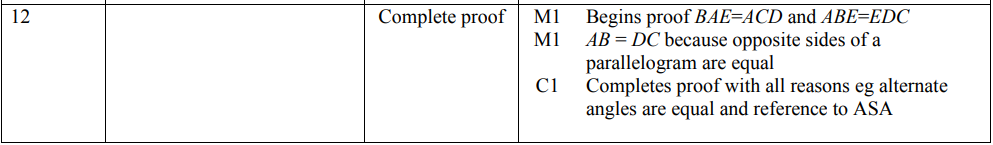 Pearson Edexcel - Specimen Papers Set 1 - Paper 1 (Non-Calculator) Higher Tier5.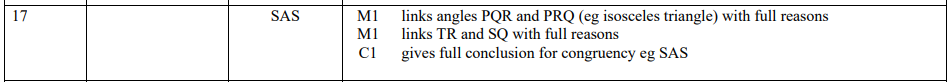 Pearson Edexcel - Sample Paper 3 - (Calculator) Higher Tier6.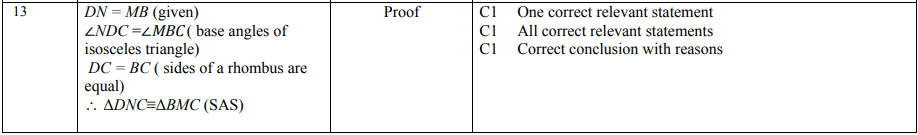 Pearson Edexcel - Friday 8 November 2013 - Paper 2 (Calculator) Higher Tier7.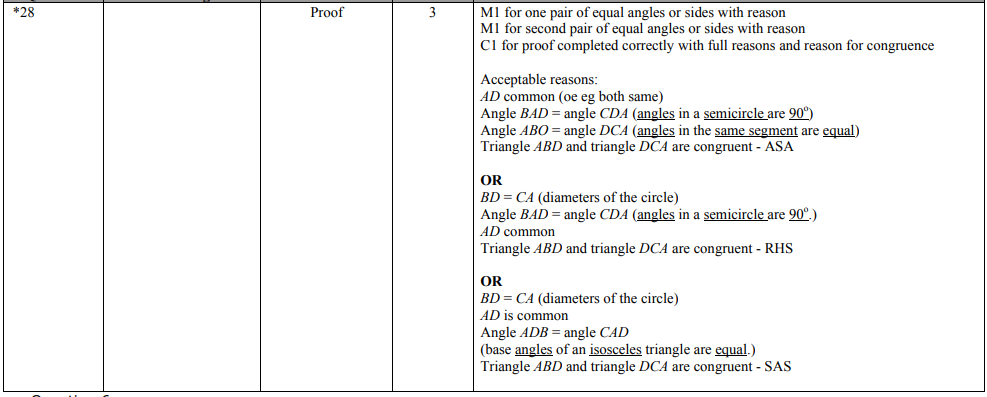 Pearson Edexcel - Monday 14 November 2011 - Paper 4 (Calculator) Higher Tier8.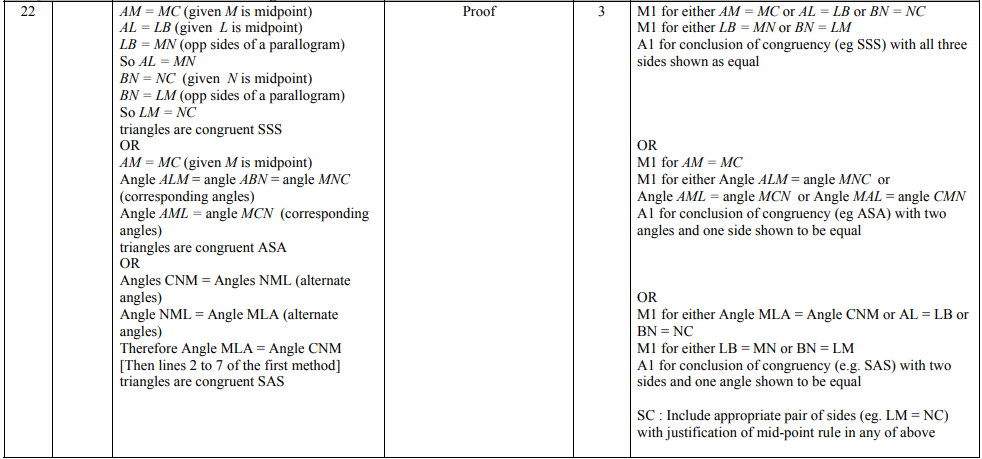 OCR GSCE – Thursday 5 November 2020 – Paper 5 (Non-Calculator) Higher Tier9.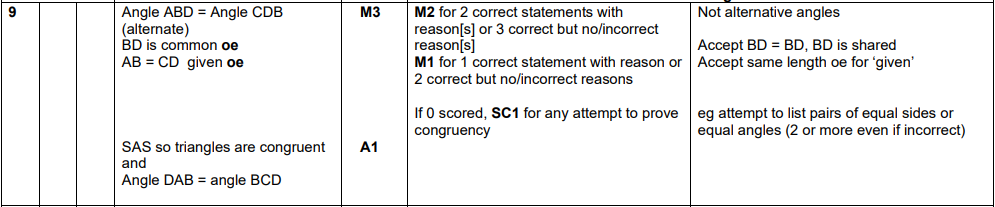 OCR GSCE – Tuesday 5 November 2019 – Paper 6 (Calculator) Higher Tier10.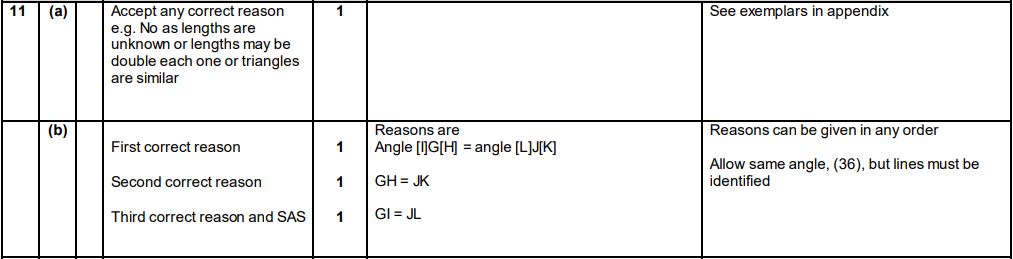 OCR GSCE – Tuesday 12 June 2018 – Paper 6 (Calculator) Higher Tier11.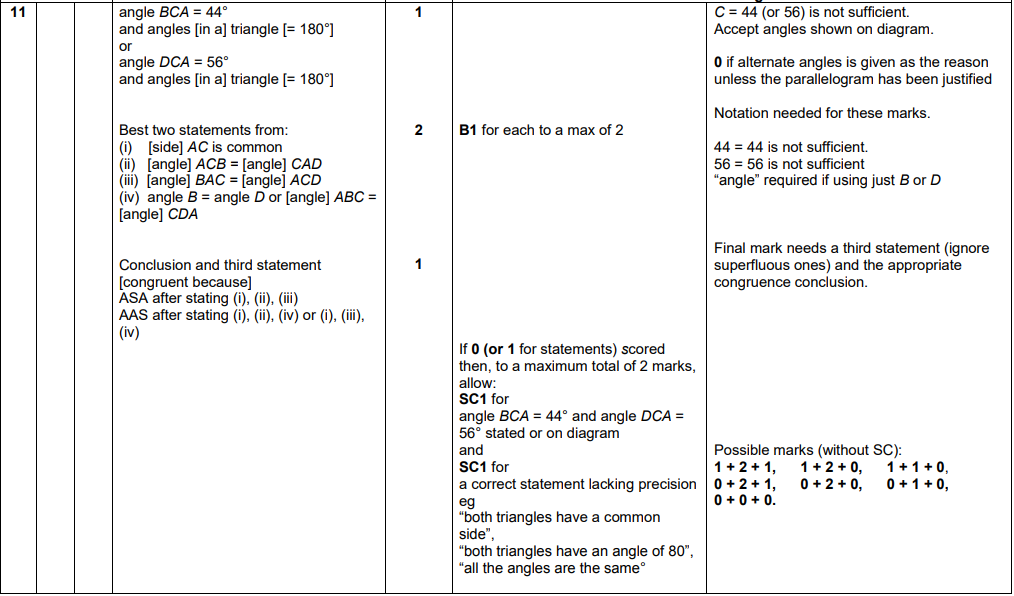 OCR GSCE – Tuesday 6 November 2017 – Paper 5 (Non - Calculator) Higher Tier12.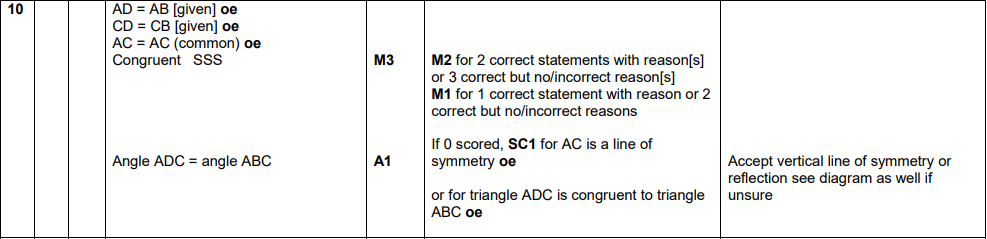 OCR GSCE – Tuesday 13 June 2017 – Paper 6 (Calculator) Higher Tier13.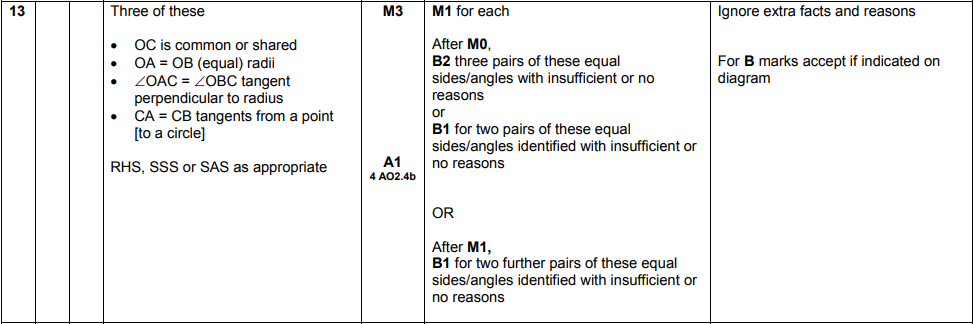 OCR GSCE – Sample Papers – Paper 4 (Calculator) Higher Tier14.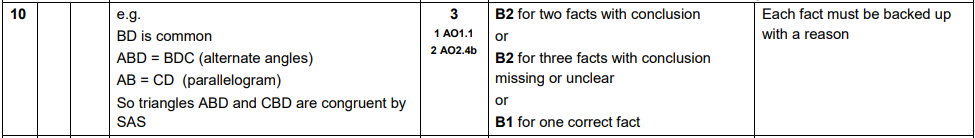 AQA GSCE – Thursday 4 June 2020 – Paper 2 (Calculator) Higher Tier15.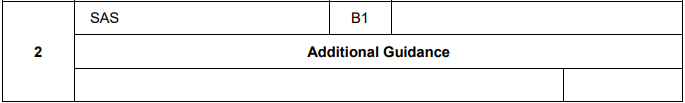 AQA GSCE – Tuesday 21 May 2019 – Paper 1 (Non - Calculator) Higher Tier16.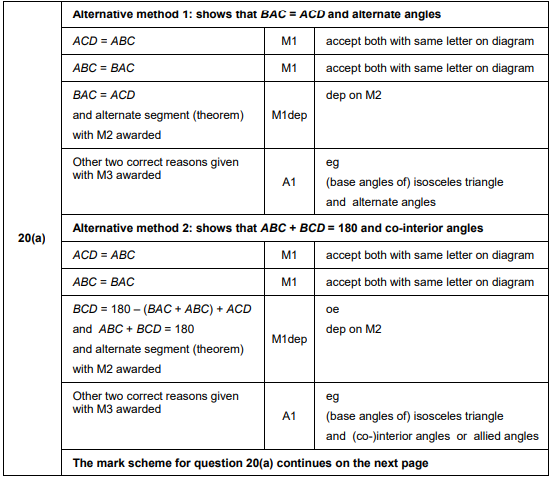 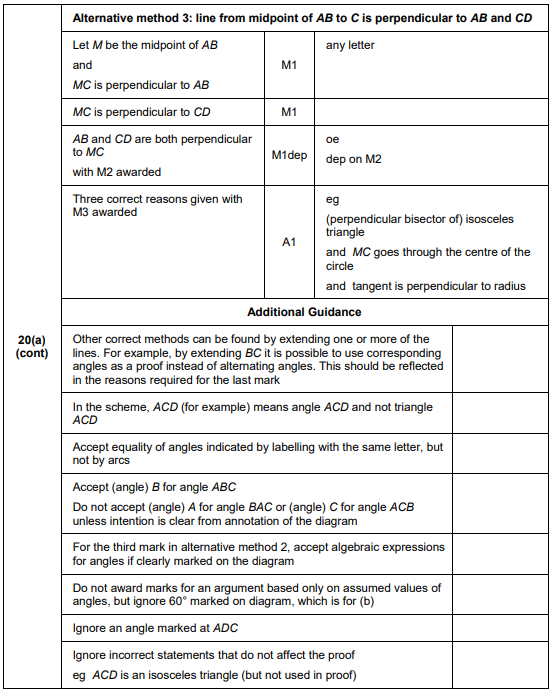 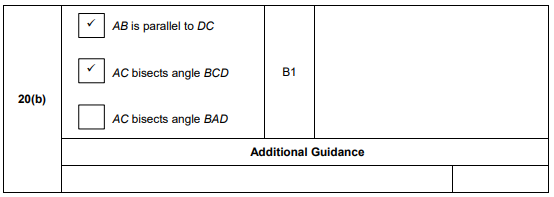 AQA GSCE – Tuesday 6 November 2018 – Paper 1 (Non - Calculator) Higher Tier17.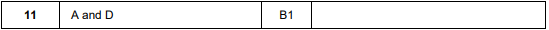 AQA GSCE – Wednesday 25 May 2017 – Paper 1 (Non - Calculator) Higher Tier18.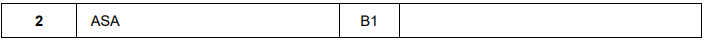 AQA GSCE – Tuesday 13 June 2017 – Paper 3 (Calculator) Higher Tier19.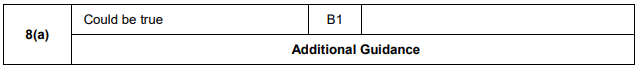 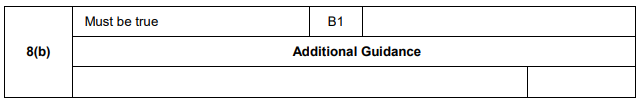 AQA GSCE – Sample Paper 2 (Calculator) Higher Tier20.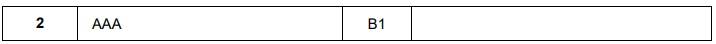 